Weekly Timesheet CalculatorWeekly Timesheet CalculatorWeekly Timesheet CalculatorWeekly Timesheet CalculatorWeekly Timesheet CalculatorWeekly Timesheet CalculatorWeekly Timesheet CalculatorWeekly Timesheet CalculatorCompany Name:Employee Name:Start Date:DateDayTime InTime OutTime InTime OutTotal HoursTotal Weekly Hours:Total Weekly Hours:Employee Signature:Rate Per Hour:Rate Per Hour:Manager Signature:Total Weekly Pay:Total Weekly Pay: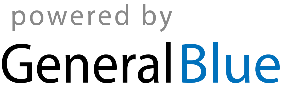 